ПРОТОКОЛ № _____Доп. Вр.                    в пользу                                           Серия 11-метровых                    в пользу                                            Подпись судьи : _____________________ /_________________________ /ПредупрежденияУдаленияПредставитель принимающей команды: ______________________ / _____________________ Представитель команды гостей: _____________________ / _________________________ Замечания по проведению игры ______________________________________________________________________________________________________________________________________________________________________________________________________________________________________________________________________________________________________________________________________________________________________________________________________________________________________________________________________________________________________________________________Травматические случаи (минута, команда, фамилия, имя, номер, характер повреждения, причины, предварительный диагноз, оказанная помощь): _________________________________________________________________________________________________________________________________________________________________________________________________________________________________________________________________________________________________________________________________________________________________________________________________________________________________________Подпись судьи:   _____________________ / _________________________Представитель команды: ______    __________________  подпись: ___________________    (Фамилия, И.О.)Представитель команды: _________    _____________ __ подпись: ______________________                                                             (Фамилия, И.О.)Лист травматических случаевТравматические случаи (минута, команда, фамилия, имя, номер, характер повреждения, причины, предварительный диагноз, оказанная помощь)_______________________________________________________________________________________________________________________________________________________________________________________________________________________________________________________________________________________________________________________________________________________________________________________________________________________________________________________________________________________________________________________________________________________________________________________________________________________________________________________________________________________________________________________________________________________________________________________________________________________________________________________________________________________________________________________________________________________________________________________________________________________________________________________________________________________________________________________________________________________________________________________________________________________________________________________________________________________________________________________________________________________________________________________________________________________________________________________________________________________________________________Подпись судьи : _________________________ /________________________/ 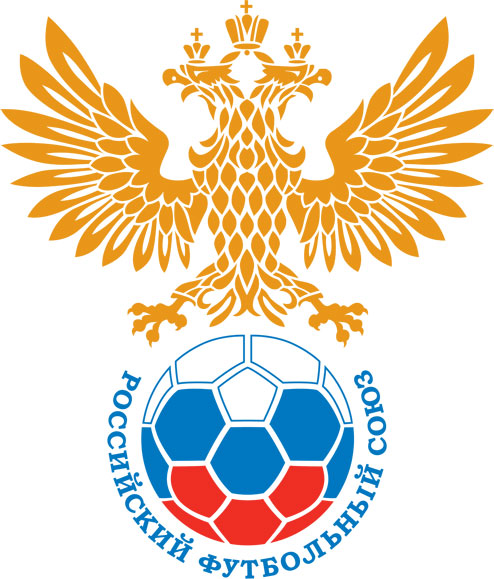 РОССИЙСКИЙ ФУТБОЛЬНЫЙ СОЮЗМАОО СФФ «Центр»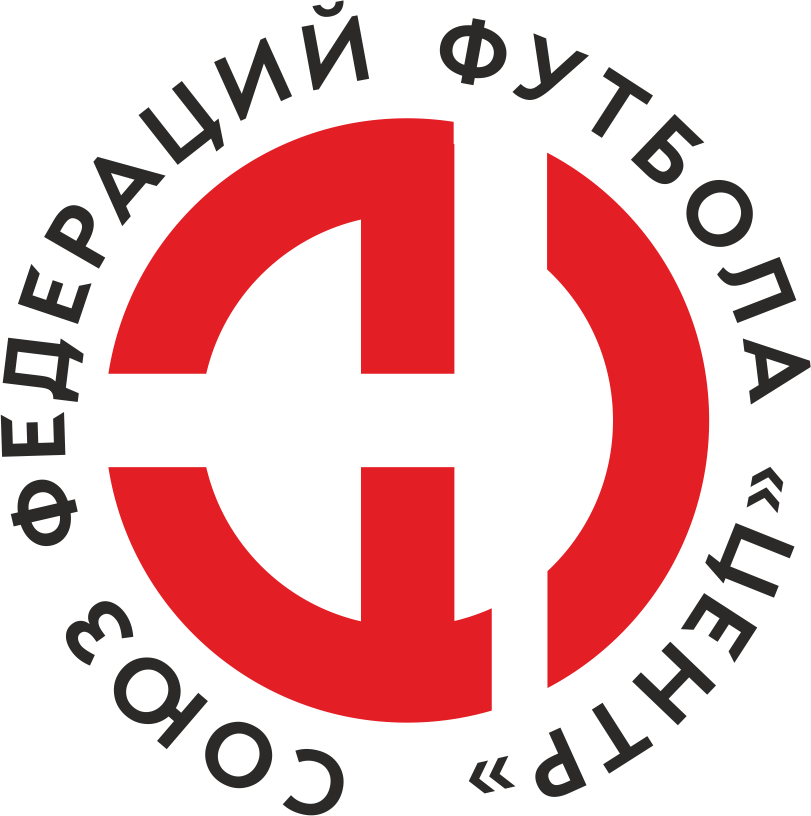    Первенство России по футболу среди команд III дивизиона, зона «Центр» _____ финала Кубка России по футболу среди команд III дивизиона, зона «Центр»Стадион «Анненки» (Калуга)Дата:21 октября 2023Калуга-М (Калуга)Калуга-М (Калуга)Калуга-М (Калуга)Калуга-М (Калуга)Атом (Нововоронеж)Атом (Нововоронеж)команда хозяевкоманда хозяевкоманда хозяевкоманда хозяевкоманда гостейкоманда гостейНачало:14:00Освещение:ЕстественноеЕстественноеКоличество зрителей:50Результат:0:2в пользуАтом (Нововоронеж)1 тайм:0:1в пользув пользу Атом (Нововоронеж)Судья:Злыднев Сергей  (Брянск)кат.не указано1 помощник:Саможанов Константин (Брянск)кат.не указано2 помощник:Шаповалов Илья (Брянск)кат.не указаноРезервный судья:Резервный судья:Маньков Сергей (Калуга)кат.не указаноИнспектор:Седов Руслан Игоревич (Калуга)Седов Руслан Игоревич (Калуга)Седов Руслан Игоревич (Калуга)Седов Руслан Игоревич (Калуга)Делегат:СчетИмя, фамилияКомандаМинута, на которой забит мячМинута, на которой забит мячМинута, на которой забит мячСчетИмя, фамилияКомандаС игрыС 11 метровАвтогол0:1Сергей КолпаковАтом (Нововоронеж)160:2Сергей КолпаковАтом (Нововоронеж)74Мин                 Имя, фамилия                          КомандаОснованиеРОССИЙСКИЙ ФУТБОЛЬНЫЙ СОЮЗМАОО СФФ «Центр»РОССИЙСКИЙ ФУТБОЛЬНЫЙ СОЮЗМАОО СФФ «Центр»РОССИЙСКИЙ ФУТБОЛЬНЫЙ СОЮЗМАОО СФФ «Центр»РОССИЙСКИЙ ФУТБОЛЬНЫЙ СОЮЗМАОО СФФ «Центр»РОССИЙСКИЙ ФУТБОЛЬНЫЙ СОЮЗМАОО СФФ «Центр»РОССИЙСКИЙ ФУТБОЛЬНЫЙ СОЮЗМАОО СФФ «Центр»Приложение к протоколу №Приложение к протоколу №Приложение к протоколу №Приложение к протоколу №Дата:21 октября 202321 октября 202321 октября 202321 октября 202321 октября 2023Команда:Команда:Калуга-М (Калуга)Калуга-М (Калуга)Калуга-М (Калуга)Калуга-М (Калуга)Калуга-М (Калуга)Калуга-М (Калуга)Игроки основного составаИгроки основного составаЦвет футболок: Синие       Цвет гетр: БелыеЦвет футболок: Синие       Цвет гетр: БелыеЦвет футболок: Синие       Цвет гетр: БелыеЦвет футболок: Синие       Цвет гетр: БелыеНЛ – нелюбительНЛОВ – нелюбитель,ограничение возраста НЛ – нелюбительНЛОВ – нелюбитель,ограничение возраста Номер игрокаЗаполняется печатными буквамиЗаполняется печатными буквамиЗаполняется печатными буквамиНЛ – нелюбительНЛОВ – нелюбитель,ограничение возраста НЛ – нелюбительНЛОВ – нелюбитель,ограничение возраста Номер игрокаИмя, фамилияИмя, фамилияИмя, фамилияНЛОВ98Владислав Павлоградский Владислав Павлоградский Владислав Павлоградский 21Михаил Богатырев Михаил Богатырев Михаил Богатырев 30Роман Брейнер Роман Брейнер Роман Брейнер 14Андрей Косенко Андрей Косенко Андрей Косенко 15Алексей Андреев Алексей Андреев Алексей Андреев НЛОВ23Алексей Харченко Алексей Харченко Алексей Харченко 8Федор Брендак Федор Брендак Федор Брендак 24Илья Гришин Илья Гришин Илья Гришин 99Александр Таратин Александр Таратин Александр Таратин 20Андрей Проскура Андрей Проскура Андрей Проскура НЛОВ19Егор Липаев Егор Липаев Егор Липаев Запасные игроки Запасные игроки Запасные игроки Запасные игроки Запасные игроки Запасные игроки 4Егор НовиковЕгор НовиковЕгор Новиков9Павел НиколаевПавел НиколаевПавел Николаев78Евгений МавринЕвгений МавринЕвгений Маврин77Александр АникеенкоАлександр АникеенкоАлександр Аникеенко40Семен КатютаСемен КатютаСемен Катюта18Максим ДемочкинМаксим ДемочкинМаксим ДемочкинТренерский состав и персонал Тренерский состав и персонал Фамилия, имя, отчествоФамилия, имя, отчествоДолжностьДолжностьТренерский состав и персонал Тренерский состав и персонал 1Евгений Сергеевич ЛосевГлавный тренерГлавный тренерТренерский состав и персонал Тренерский состав и персонал 2Николай Сергеевич СидоровТренерТренер3Игорь Семенович ЭлькиндНачальник командыНачальник команды4Максим Юрьевич ПетраковАдминистраторАдминистратор5Андрей Николаевич КотурановВрачВрач67ЗаменаЗаменаВместоВместоВместоВышелВышелВышелВышелМинМинСудья: _________________________Судья: _________________________Судья: _________________________11Егор ЛипаевЕгор ЛипаевЕгор ЛипаевСемен КатютаСемен КатютаСемен КатютаСемен Катюта747422Илья ГришинИлья ГришинИлья ГришинЕгор НовиковЕгор НовиковЕгор НовиковЕгор Новиков7878Подпись Судьи: _________________Подпись Судьи: _________________Подпись Судьи: _________________33Подпись Судьи: _________________Подпись Судьи: _________________Подпись Судьи: _________________44556677        РОССИЙСКИЙ ФУТБОЛЬНЫЙ СОЮЗМАОО СФФ «Центр»        РОССИЙСКИЙ ФУТБОЛЬНЫЙ СОЮЗМАОО СФФ «Центр»        РОССИЙСКИЙ ФУТБОЛЬНЫЙ СОЮЗМАОО СФФ «Центр»        РОССИЙСКИЙ ФУТБОЛЬНЫЙ СОЮЗМАОО СФФ «Центр»        РОССИЙСКИЙ ФУТБОЛЬНЫЙ СОЮЗМАОО СФФ «Центр»        РОССИЙСКИЙ ФУТБОЛЬНЫЙ СОЮЗМАОО СФФ «Центр»        РОССИЙСКИЙ ФУТБОЛЬНЫЙ СОЮЗМАОО СФФ «Центр»        РОССИЙСКИЙ ФУТБОЛЬНЫЙ СОЮЗМАОО СФФ «Центр»        РОССИЙСКИЙ ФУТБОЛЬНЫЙ СОЮЗМАОО СФФ «Центр»Приложение к протоколу №Приложение к протоколу №Приложение к протоколу №Приложение к протоколу №Приложение к протоколу №Приложение к протоколу №Дата:Дата:21 октября 202321 октября 202321 октября 202321 октября 202321 октября 202321 октября 2023Команда:Команда:Команда:Атом (Нововоронеж)Атом (Нововоронеж)Атом (Нововоронеж)Атом (Нововоронеж)Атом (Нововоронеж)Атом (Нововоронеж)Атом (Нововоронеж)Атом (Нововоронеж)Атом (Нововоронеж)Игроки основного составаИгроки основного составаЦвет футболок: Белые   Цвет гетр:  СиниеЦвет футболок: Белые   Цвет гетр:  СиниеЦвет футболок: Белые   Цвет гетр:  СиниеЦвет футболок: Белые   Цвет гетр:  СиниеНЛ – нелюбительНЛОВ – нелюбитель,ограничение возрастаНЛ – нелюбительНЛОВ – нелюбитель,ограничение возрастаНомер игрокаЗаполняется печатными буквамиЗаполняется печатными буквамиЗаполняется печатными буквамиНЛ – нелюбительНЛОВ – нелюбитель,ограничение возрастаНЛ – нелюбительНЛОВ – нелюбитель,ограничение возрастаНомер игрокаИмя, фамилияИмя, фамилияИмя, фамилия1Дмитрий Селезнев Дмитрий Селезнев Дмитрий Селезнев 85Денис Магадиев Денис Магадиев Денис Магадиев 17Денис Якунин  Денис Якунин  Денис Якунин  52Виталий Запрудских Виталий Запрудских Виталий Запрудских 21Владимир Мезинов  Владимир Мезинов  Владимир Мезинов  98Данила Степанищев Данила Степанищев Данила Степанищев 11Дмитрий Сапельников Дмитрий Сапельников Дмитрий Сапельников 22Игорь Шестаков Игорь Шестаков Игорь Шестаков 8Данила Романов Данила Романов Данила Романов 36Даниил Батищев Даниил Батищев Даниил Батищев 10Сергей Колпаков Сергей Колпаков Сергей Колпаков Запасные игроки Запасные игроки Запасные игроки Запасные игроки Запасные игроки Запасные игроки 48Илья ОдиноковИлья ОдиноковИлья Одиноков6Дмитрий КачуренкоДмитрий КачуренкоДмитрий Качуренко69Сергей НемченкоСергей НемченкоСергей Немченко7Егор НикитинЕгор НикитинЕгор Никитин9Владислав ЖивоглазовВладислав ЖивоглазовВладислав Живоглазов2Никита МельниковНикита МельниковНикита Мельников54Владислав ЗакиркоВладислав ЗакиркоВладислав Закирко4Денис УразовДенис УразовДенис УразовТренерский состав и персонал Тренерский состав и персонал Фамилия, имя, отчествоФамилия, имя, отчествоДолжностьДолжностьТренерский состав и персонал Тренерский состав и персонал 1Сергей Сергеевич ПанинНачальник командыНачальник командыТренерский состав и персонал Тренерский состав и персонал 234567Замена Замена ВместоВместоВышелМинСудья : ______________________Судья : ______________________11Игорь ШестаковИгорь ШестаковДмитрий Качуренко6822Виталий ЗапрудскихВиталий ЗапрудскихВладислав Закирко80Подпись Судьи : ______________Подпись Судьи : ______________Подпись Судьи : ______________33Данила РомановДанила РомановЕгор Никитин86Подпись Судьи : ______________Подпись Судьи : ______________Подпись Судьи : ______________44Денис Якунин Денис Якунин Сергей Немченко9055Даниил БатищевДаниил БатищевВладислав Живоглазов906677        РОССИЙСКИЙ ФУТБОЛЬНЫЙ СОЮЗМАОО СФФ «Центр»        РОССИЙСКИЙ ФУТБОЛЬНЫЙ СОЮЗМАОО СФФ «Центр»        РОССИЙСКИЙ ФУТБОЛЬНЫЙ СОЮЗМАОО СФФ «Центр»        РОССИЙСКИЙ ФУТБОЛЬНЫЙ СОЮЗМАОО СФФ «Центр»   Первенство России по футболу среди футбольных команд III дивизиона, зона «Центр» _____ финала Кубка России по футболу среди футбольных команд III дивизиона, зона «Центр»       Приложение к протоколу №Дата:21 октября 2023Калуга-М (Калуга)Атом (Нововоронеж)команда хозяевкоманда гостей